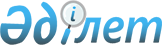 О подписании Протокола о внесении изменения в Соглашение о единых принципах и правилах обращения медицинских изделий (изделий медицинского назначения и медицинской техники) в рамках Евразийского экономического союза от 23 декабря 2014 годаУказ Президента Республики Казахстан от 9 декабря 2021 года № 710
      В соответствии со статьей 8 Закона Республики Казахстан от 30 мая 2005 года "О международных договорах Республики Казахстан" ПОСТАНОВЛЯЮ:
      1. Одобрить прилагаемый проект Протокола о внесении изменения в Соглашение о единых принципах и правилах обращения медицинских изделий (изделий медицинского назначения и медицинской техники) в рамках Евразийского экономического союза от 23 декабря 2014 года.
      2. Уполномочить Первого заместителя Премьер-Министра Республики Казахстан Смаилова Алихана Асхановича подписать от имени Республики Казахстан Протокол о внесении изменения в Соглашение о единых принципах и правилах обращения медицинских изделий (изделий медицинского назначения и медицинской техники) в рамках Евразийского экономического союза от 23 декабря 2014 года, разрешив вносить изменения и дополнения, не имеющие принципиального характера.
      3. Настоящий Указ вводится в действие со дня подписания. ПРОТОКОЛ  
о внесении изменения в Соглашение о единых принципах и правилах обращения медицинских изделий (изделий медицинского назначения и медицинской техники) в рамках Евразийского экономического союза от 23 декабря 2014 года
      Государства - члены Евразийского экономического союза, далее именуемые государствами-членами, основываясь на Договоре о Евразийском экономическом союзе от 29 мая 2014 года, согласились о нижеследующем: Статья 1
      Внести изменение в статью 11 Соглашения о единых принципах и правилах обращения медицинских изделий (изделий медицинского назначения и медицинской техники) в рамках Евразийского экономического союза от 23 декабря 2014 года, изложив ее в следующей редакции: "Статья 11 Переходный период
      До 31 декабря 2021 года заявление об экспертизе или регистрации медицинского изделия может быть подано в порядке, предусмотренном законодательством государства-члена. Если заявление об экспертизе или регистрации медицинского изделия подано в порядке, предусмотренном законодательством государства-члена, до 31 декабря 2021 года, регистрация медицинского изделия может осуществляться в порядке, предусмотренном законодательством государства-члена.
      Медицинское изделие, зарегистрированное в порядке, предусмотренном законодательством государства-члена, выпускается в обращение на территории этого государства-члена до окончания срока действия документов,
      подтверждающих факт его регистрации, и обращается только на территории этого государства-члена.
      Медицинское изделие, зарегистрированное в порядке, предусмотренном законодательством государства-члена (за исключением медицинского изделия, в отношении которого выдан бессрочный документ, подтверждающий факт его регистрации), может быть перерегистрировано (переоформлен документ, подтверждающий факт регистрации) в порядке, предусмотренном законодательством государства-члена, в случае подачи соответствующего заявления до 31 декабря 2026 года.
      Допускается внесение изменений в регистрационные документы медицинского изделия, зарегистрированного в порядке, предусмотренном законодательством государства-члена (за исключением изменений, требующих проведения новой регистрации в соответствии с порядком, предусмотренным пунктом 2 статьи 4 настоящего Соглашения), в случае подачи соответствующего заявления до 31 декабря 2026 года". Статья 2
      Настоящий Протокол временно применяется государствами-членами с 1 января 2022 года, а для государства-члена, законодательство которого не предусматривает возможность временного применения международных договоров, настоящий Протокол применяется с даты выполнения таким государством-членом внутригосударственных процедур, необходимых для вступления настоящего Протокола в силу, но не ранее 1 января 2022 года.
      Настоящий Протокол вступает в силу с даты получения депозитарием по дипломатическим каналам последнего письменного уведомления о выполнении государствами-членами внутригосударственных процедур, необходимых для вступления настоящего Протокола в силу.
      Совершено в городе____________"    "_________202___ года в одном подлинном экземпляре на русском языке.
      Подлинный экземпляр настоящего Протокола хранится в Евразийской экономической комиссии, которая, являясь депозитарием настоящего Протокола, направит каждому государству-члену его заверенную копию.
					© 2012. РГП на ПХВ «Институт законодательства и правовой информации Республики Казахстан» Министерства юстиции Республики Казахстан
				
      Президент    Республики Казахстан

К. Токаев   
ОДОБРЕН
Указом Президента Республики 
Казахстан от 9 декабря 2021 
года № 710  Проект  
За Республику Армения
За Республику Беларусь
За Республику Казахстан
За Кыргызскую Республику
За Российскую Федерацию